ZELFREFLECTIE MET BEHULP VAN DYNAMIET
Een inleiding in het denken van Nietzsche voor bedrijfsartsen – 26 en 27 september 2019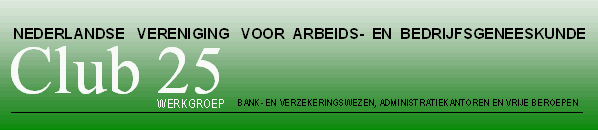 programma donderdag 26 september 10.00-11.30: inleiding in Nietzsche: wil tot macht
Ter bespreking/overdenkingWelke plaats neemt macht in je eigen leven (privé en in beroep) in? Is het allemaal macht wat de klok slaat, of ervaar je ook nog iets anders?  Zo ja, wat dan?11.30-11.45: pauze

11.45-13.00: het bewustzijn onder vuurTer bespreking/overdenking:Handel je ooit belangeloos? Heb je daar een voorbeeld van? Speelt compassie (wel eens) een rol in je werk? Of in privésituaties?
14.30-15.45: relativisme en nihilisme

15.45-16.00: pauze

16.00-17.00: de moraal afgebroken
Ter bespreking/overdenking voor de avond en de nacht:Ik zou mijn leven (inclusief mijn werk) graag nog eens herhaald zien (op exact  dezelfde                                                                                    wijze) – en dat een oneindig aantal keren.Bepaal je positie ten opzichte van de volgende stellingen:Ik geloof in de vrijheid van mensenofIk geloof niet in de vrijheid van mensenIk ben een product van mijn verleden (het heeft mij gemaakt)ofMijn verleden is een product van mij (ik maak het)programma vrijdag 27 september 09.00-10.30: Vrijheid of onvrijheid? Kies maar!

10.30-10.45: pauze

10.45-12.00: Vervolg vrijheid of onvrijheid

13.30-14.45: een sociale Nietzsche

14.45-15.00: pauze

15.00-16.00: conclusies: word die je bent!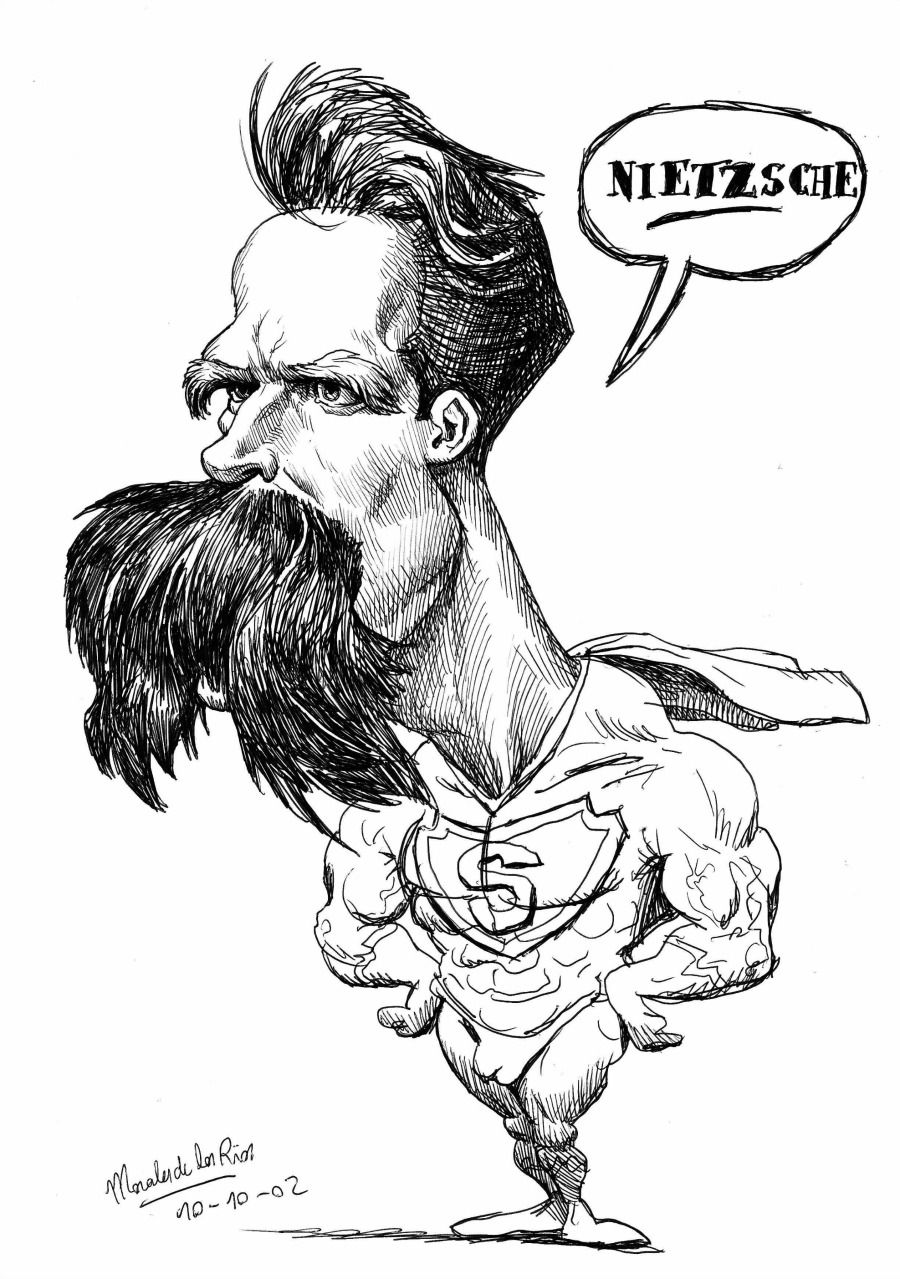 